Crystalline Cloth Worksheet
Results: Ask: Identify possible effects the crystals may have when attempting to use the cloth as a water filter.Imagine: Develop at least two possible solutions to maintain the cloth as a filterWhy? How will these solutions help inhibit the growth of crystals? 									Teacher Initial: ____Lab: Treated Cloth GrowthResults: Grown Crystals Reduction				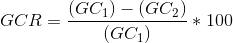 							% GCR: __________________Find at least two other groups and compare your percent reduction to theirs. What treatment did they use? Was your treatment more effective, or less? Pre-Lab: Untreated Cloth GrowthSketch:Description:Cloth Mass: (g)Crystals and Cloth Mass: (g)Crystal Mass (GC1): (g)Chosen substance(s)Amount Sketch:Description:Treated Cloth Mass: (g)Crystals and Treated Cloth Mass: (g)Crystal Mass (GC2): (g)1. Names:Treatment:%GCR:2. Names: Treatment:%GCR: